Тема: Витаминки из корзинки.Цель: Продолжать детей учить различать овощи по внешнему виду и отгадывать загадки про овощи; совершенствовать технику лепки; учить использовать в речи слова «овощи», «витамины»; развивать мышление, зрительную память, речь, внимание, творческую активность, а также умение обследовать предметы, выделяя их цвет, форму, размер, формировать интерес к окружающим предметам природы.Предварительная работа: Экскурсия на огород, наблюдение за ростом растений в огороде, рассматривание овощей, узнавание их в муляжах, на картинках, чтение стихов, отгадывание загадок, рассматривание сюжетных картинок с изображением огорода и работа на нём.Развивающая среда: корзинка, салфетка, овощи(лук, морковь, капуста, свекла, огурец, помидор, картофель), пластилин, дощечки, игрушка Чебурашка.Ход занятия:Воспитатель: дети, смотрите, кто к нам сегодня пришёл в гости?(Чебурашка). А он не с пустыми руками, он принёс корзинку. Давайте посмотрим, что в ней лежит. Воспитатель:   как вы думаете, что может лежать в корзине? (ответы детей).Верно! А ещё в корзинке лежит записка, прочитаем её?Дети: да!Воспитатель читает:«Без витаминов жить нельзя!Они надёжные друзья,Они спасают от болезней.Нет ничего вкусней, полезней!»Ваша Витаминка.Воспитатель: какой хороший стишок про витамины. А растут наши витамины в садах и огородах. Физкультминутка «Огород». Огород у нас в порядке,Мы весной вскопали грядки, (имитация работы лопатой)Мы пололи огород, (наклоны, руками достать до пола)Поливали огород, (показать, как поливали)В лунках маленьких не густо Посадили мы капусту. (присесть на корточки, обхватить руками колени) Лето всё она толстела,Разрасталась в ширь и в высь.(медленно подняться)А сейчас ей тесно бедной Говорит: «Посторонись!» (топнуть ногой)Воспитатель:  ребята, а какие продукты питания, содержащие витамины, могут быть в корзине? Посмотрим?Дети по очереди достают овощи, называют их, описывают цвет, форму, размер.Например:Это помидор. Он большой, красный, круглый.Это лук. Он маленький, круглый. Жёлтый.Воспитатель: а сейчас ребятки Чебурашка загадает нам загадки!Лоскуток на лоскутке,                                               Зелёные заплатки,Целый день на животеНежится на грядке.(капуста)Заставит плакать всех вокруг,Хоть он и не драчу, а … .(лук)Любопытный красный нос По макушку в земля врос. (морковь)Между грядок лежит гладок.(огурец)Всех круглее и краснее,Он в салате всех вкуснее,И ребята с давних порОчень любят … (помидор)В чёрной рубашке в земле сидит Ивашка. (картофель)Воспитатель: - Смотрите, дети, как радуется Чебурашка. какие же вы молодцы! Все загадки от Витаминки разгадали. А ещё Чебурашка приготовил для вас игру, давайте поиграем все вместе.(дети: да)Дидактическая игра «Чего не стало?»Описание: Овощи выкладывают на столе в ряд, дети смотрят 1-2 минуты, закрывают глаза, воспитатель убирает один овощ, дети должны сказать, какого овоща не стало. Игра повторяется несколько раз.Воспитатель:  ребятки, а давайте в подарок Витаминке слепим овощи.(работа детей за столами)Воспитатель:   как вы думаете, зачем мы едим овощи? (ответы детей)Воспитатель:  правильно, чтобы быть здоровыми, сильными, не болеть, быстрее вырасти и т.д.«Кто здоровым хочет быть,Не болеть и не хандрить, Пусть полюбит витамины,В раз исчезнут все ангины!»Воспитатель:  молодцы ребята! Вы отлично справились и узнали много нового.Список литературы:«Занятия по развитию речи во 2 младшей группе», В.В.Гербова. «Дошкольное воспитание» №7, 2014 г. «Экологическое воспитание младших дошкольников».« Комплексное перспективное планирование» 2 мл. группа, под редакцией М.А.Васильевой, В.В.Гербовой, Г.С.Комаровой.Приложение №1Использованные во время занятия приемы соответствуют основной особенности детей в возрасте от 3-х до 4 лет- это требование «Я сам», которое отражает прежде всего появление у него новой потребности в самостоятельных действиях. Доверие и привязанность к воспитателю -необходимые условия хорошего самочувствия и развития ребенка. Дети данного возраста пытаются получить эмоциональную поддержку и заботу взрослого . Под влиянием общения происходят большие изменения в развитии речи: значительно увеличивается запас слов, совершенствуется грамматический строй речи, появляются элементарные высказывания об окружающем. На четвертом году жизни начинает активно проявляться потребность в познавательном общении со взрослыми, стремительно развивается сенсорная сфера. Ребенок оказывается способным не только объединять предметы по внешнему сходству, но и учитывать общепринятые представления о группах предметов.В играх, в предметной и художественной деятельности повышается осознанность действий и усиливается детская самостоятельность, речь сопровождает практические действия, позволяет планировать. Младшие дошкольники- это в первую очередь «деятели», а не наблюдатели. Опыт активной разнообразной деятельности составляет важнейшее условие их развития. Приложение №2Развитие познавательной активности осуществляется с помощью методов наблюдения за природными объектами и явлениями природы, игрового моделирования и экспериментирования, проблемно-игровых ситуаций, труда в природе, рассматривания иллюстраций, художественных картин, просмотра видеофрагментов, чтения художественной литературы о природе. Важно, чтобы используемые методы соответствовали интересам детей, их познавательным возможностям, особенностям отношения к окружающему. В процессе наблюдений за природой необходимо продолжать накапливать представления об объектах и явлениях природы, далее — создавать условия для их применения в разнообразной деятельности. Для накопления эмоционально-положительного опыта общения с природой педагог организует праздники, развлечения, проводит экскурсии в парк, сквер, лес, к водоему.Приложение №3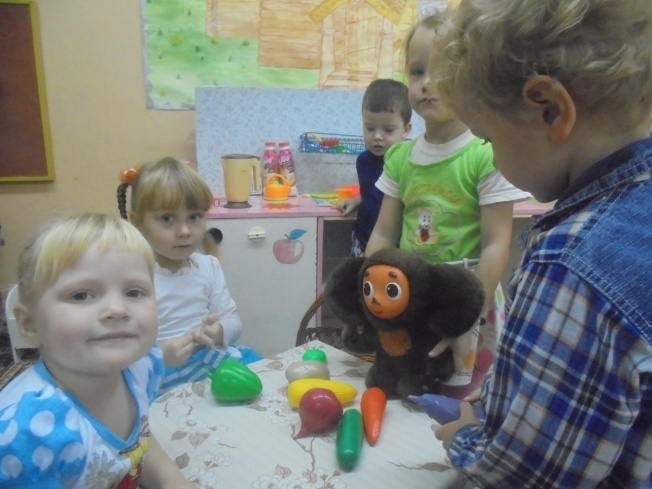 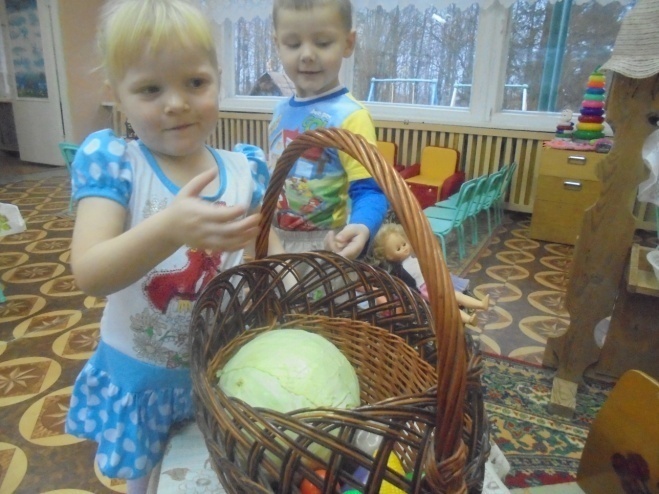 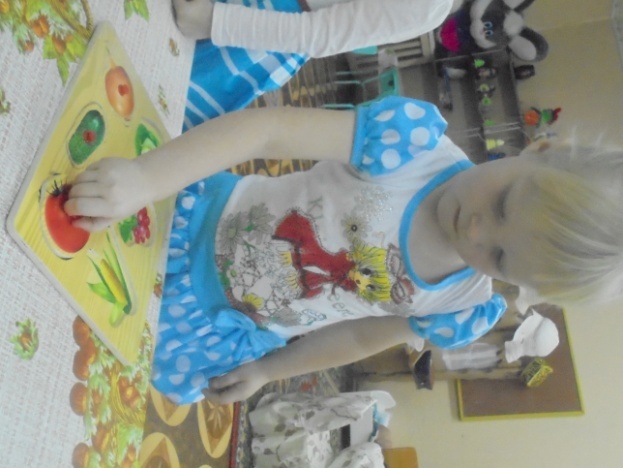 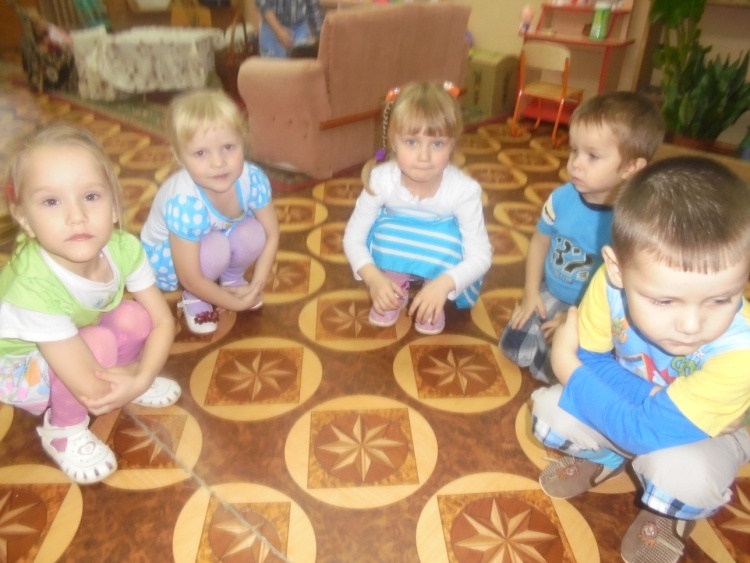 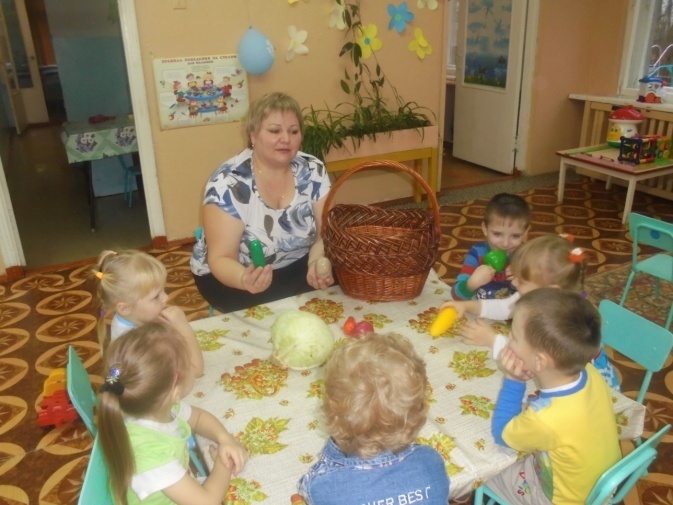 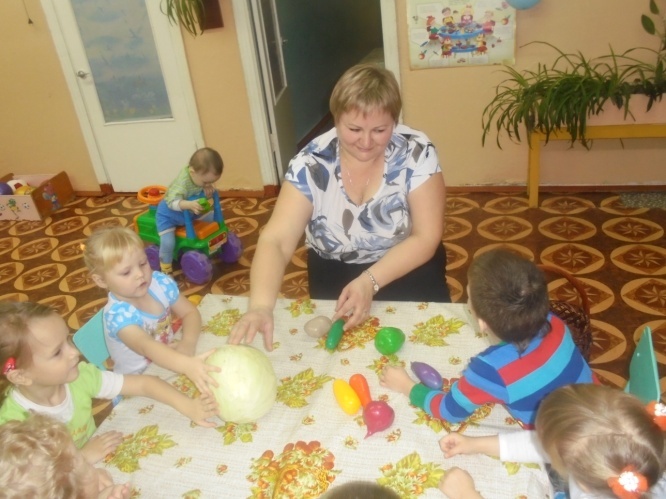 Приложение №4Мониторинг Мониторинг основывается на анализе достижения детьми промежуточных результатов, которые описаны в каждом разделе образовательной программы.С помощью средств мониторинга образовательного процесса можно оценить степень продвижения дошкольника в образовательной программе. Форма проведения мониторинга преимущественно представляет собой наблюдение за активностью ребенка в различные периоды пребывания в дошкольном учреждении, анализ продуктов детской деятельности и специальные педагогические пробы, организуемые педагогом. Данные о результатах мониторинга заносятся в специальную карту развития ребенка в рамках образовательной программы. Анализ карт развития позволяет оценить эффективность образовательной программы и организацию образовательного процесса в группе детского сада.Достижения ребенка (Что нас радует)Ребенок проявляет интерес к познанию, обследованию незнакомых предметов, их свойствам. Рассматривает, обследует предмет, по-разному действуя с ним по собственной инициативе, активно обсуждает с детьми и взрослым сам процесс и результаты обследования. Любит экспериментировать, организует собственную деятельность по исследованию свойств и качеств предметов и материалов. Способен к целенаправленному наблюдению за объектами в процессе организованного взрослым восприятия и в самостоятельной деятельности. Умеет выполнять сенсорный анализ, выделяя не только наиболее ярко выраженные, но и скрытые в предметах качества и свойства. Понимает слова, обозначающие свойства предметов и способы обследования, верно использует их в своей речи. Адекватно передает отношение цветов, размеров, форм, пропорции, структуру в изобразительной и конструктивной деятельности.Вызывает озабоченность и требует совместных усилий педагогов и родителейУ ребенка отсутствует интерес к исследованию новых, незнакомых предметов, он не умеет наблюдать.Не сформированы основные эталонные представления о цвете, форме, величине. Часто неадекватно отображает признаки предметов в продуктивной деятельности. В процессе организованного взрослым обследования и сравнения у ребенка отсутствуют эмоции, его речевая активность низкая.Итоги освоения содержания образовательной области «Познание». Развитие сенсорной культурыДостижения ребенка (Что нас радует)Ребенок проявляет интерес к познанию, обследованию незнакомых предметов, их свойствам. Рассматривает, обследует предмет, по-разному действуя с ним по собственной инициативе, активно обсуждает с детьми и взрослым сам процесс и результаты обследования. Любит экспериментировать, организует собственную деятельность по исследованию свойств и качеств предметов и материалов. Способен к целенаправленному наблюдению за объектами в процессе организованного взрослым восприятия и в самостоятельной деятельности. Умеет выполнять сенсорный анализ, выделяя не только наиболее ярко выраженные, но и скрытые в предметах качества и свойства. Понимает слова, обозначающие свойства предметов и способы обследования, верно использует их в своей речи. Адекватно передает отношение цветов, размеров, форм, пропорции, структуру в изобразительной и конструктивной деятельности.Вызывает озабоченность и требует совместных усилий педагогов и родителейУ ребенка отсутствует интерес к исследованию новых, незнакомых предметов, он не умеет наблюдать.Не сформированы основные эталонные представления о цвете, форме, величине. Часто неадекватно отображает признаки предметов в продуктивной деятельности. В процессе организованного взрослым обследования и сравнения у ребенка отсутствуют эмоции, его речевая активность низкая.Итоги освоения содержания образовательной области «Познание». Ребенок открывает мир природыДостижения ребенка (Что нас радует)Ребенок проявляет интерес к природным объектам, особенностям их жизни, испытывает радость от общения с животными и растениями — как знакомыми, так и новыми для него. Проявляет любознательность: задает разнообразные поисковые вопросы («Почему?», «Зачем?», «Откуда?»), высказывает мнения, делится впечатлениями со взрослыми, сверстниками, стремится отразить их в продуктивной деятельности: лепит, создает поделки из природного материала, рисует животных и растения простыми способами, раскрашивает контурные изображения. С удовольствием включается в поисково-исследовательскую деятельность познания природы как вместе со взрослым, так и самостоятельно, использует разные поисковые действия. Различает и правильно называет достаточно большое количество растений и животных, может рассказать о них, характеризуя как живые существа. Откликается на предложения взрослого поухаживать за растениями, животными в уголке природы, охотно, вместе с воспитателем, оказывает им посильную помощь. Эмоционально откликается на красоту природы, проявляет сочувствие попавшим в беду, обнаруживает стремление оказывать помощь.Вызывает озабоченность и требует совместных усилий педагогов и родителейИнтерес ребенка к животным и растениям неустойчивый, ситуативный, эмоциональные реакции в общении с природой слабо выражены.Ребенок не задает вопросов, не делится впечатлениями о природе, представления о ней просты и примитивны. Стремление участвовать в опытах неустойчиво, ситуативно, самостоятельные наблюдения за растениями и животными редки, в основном по предложению взрослого.В поведении ребенка часто повторяются негативные действия по отношению к животным, растениям, он игнорирует предупреждения взрослого.